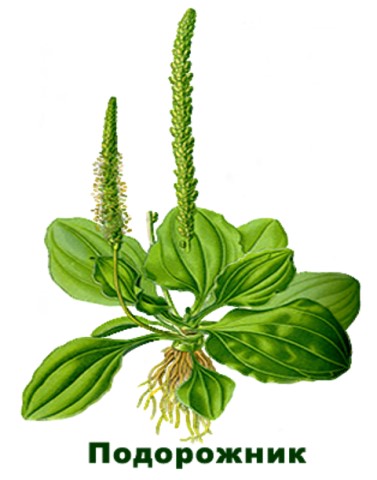 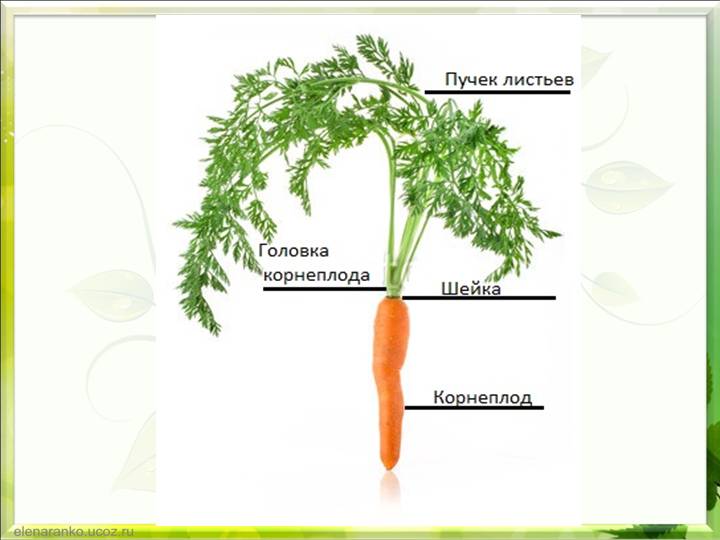 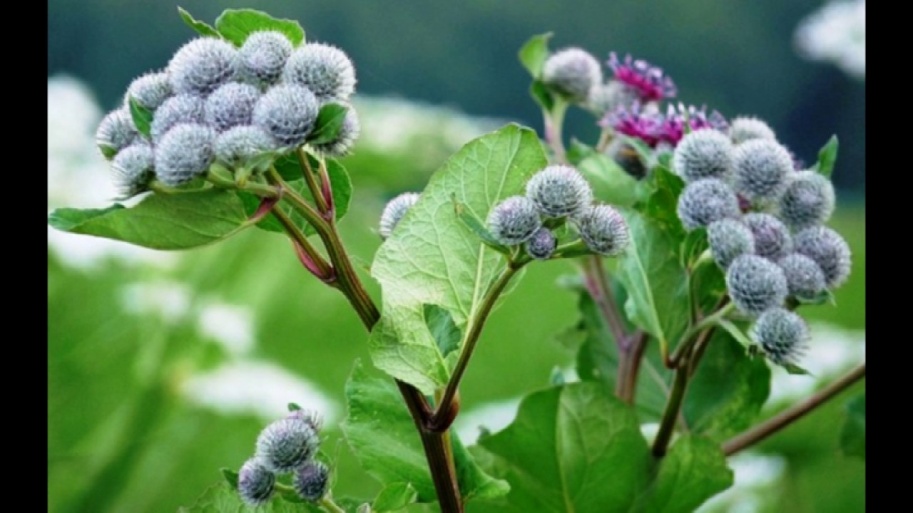 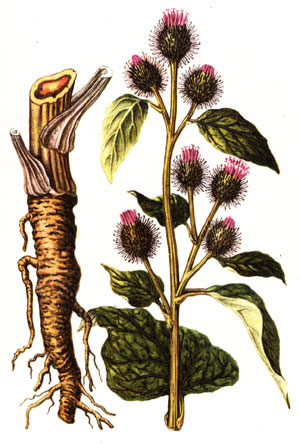 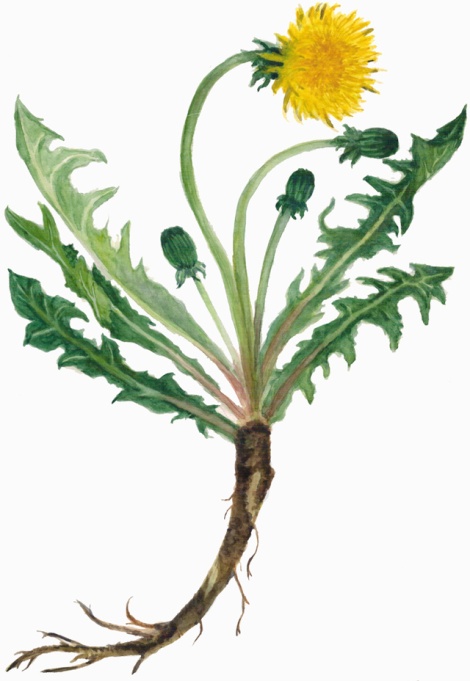 РЕПЕЙНИК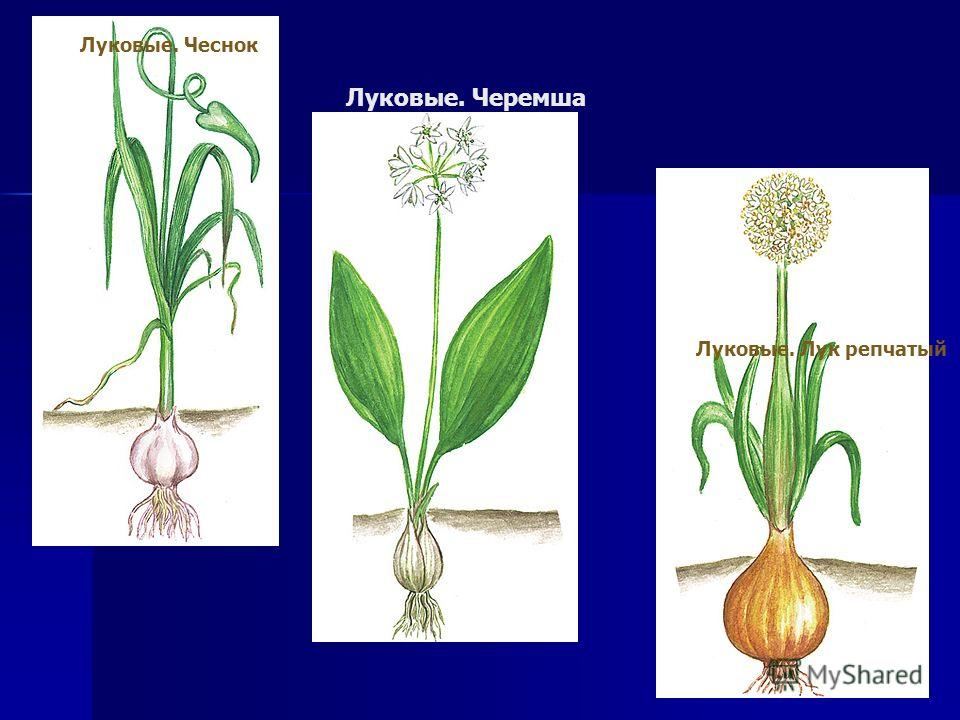             ПЫРЕЙ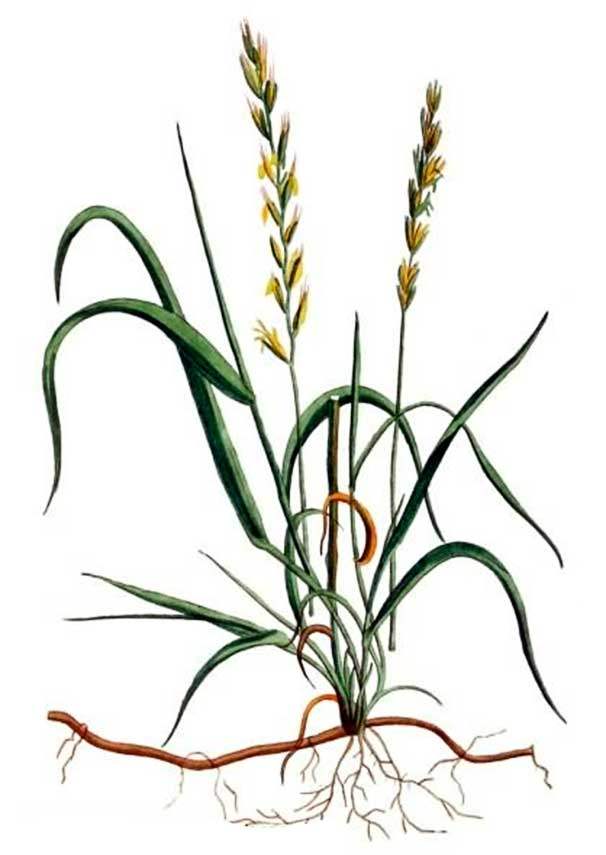 